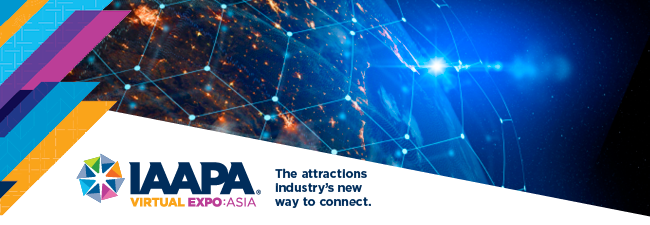 Join us at IAAPA Virtual Expo: Asia Hi <First Name>,We're excited to let you know <Company Name> is exhibiting at IAAPA Virtual Expo: Asia taking place 28-30 July 2020.You're invited to join us at this immersive, three-day experience that instantly transports you to the online Expo and conference at the click of a button.In addition to visiting the virtual trade show floor, you'll get a front-row seat to learn best practices and new trends during virtual education sessions featuring thought leaders from Asia Pacific and around the globe. Meet with colleagues and professionals from the region at digital networking lounges to share challenges, get new ideas, and grow your career. As an added bonus, IAAPA Virtual Expo: Asia is FREE for IAAPA members. We can't wait to see you - online! REGISTER NOW!